1 марта  в Кижингинской Центральной детской библиотеке прошел мастер - класс по «Шагай наадан». Детская библиотека открыла свои двери для всех, кто хотел посоревноваться в сообразительности и испытать свой глазомер. В соревнованиях приняли участие ученики 3-4 кл. школы – лицей им. В.С. Мункина под руководством преподавателя Б.Б. Бадмаевой.  С правилами игры познакомила руководитель детского фольклорного ансамбля «Бамбаахай» Б.Б. Юмжапова. «Шагай наадан» – традиционная игра в Бурятии, Монголии и Центральной Азии. Правила у этой игры отличаются в зависимости от конкретной разновидности: шагай няhалалга («щелкание»), шагай шүүрэлгэ (от слова «шүүрэгшэн» – четки), мори урилдаан (конные скачки), дүрбэн бэрхэ (четыре молодца), шагай таалсаан («отгадывание») и др. Общий принцип остается один: костяшками нужно выбить другие костяшки. Бывает, что одной меткости и выдержки недостаточно. Так, в шагай шүүрэлгэ вверх подбрасываются две костяшки. Пока они летят, игрок должен одним разом собрать не только максимальное количество костяшек со стола, но и поймать подброшенные. Дети, играя в шагай, учились проявлять смекалку и выдержку, ловкость и находчивость. Традиционно было разыграно два вида – «Няhалалга» и «Мори урилдаан». По итогам розыгрышей партий, были выявлены лучшие игроки и победители получили  призы. 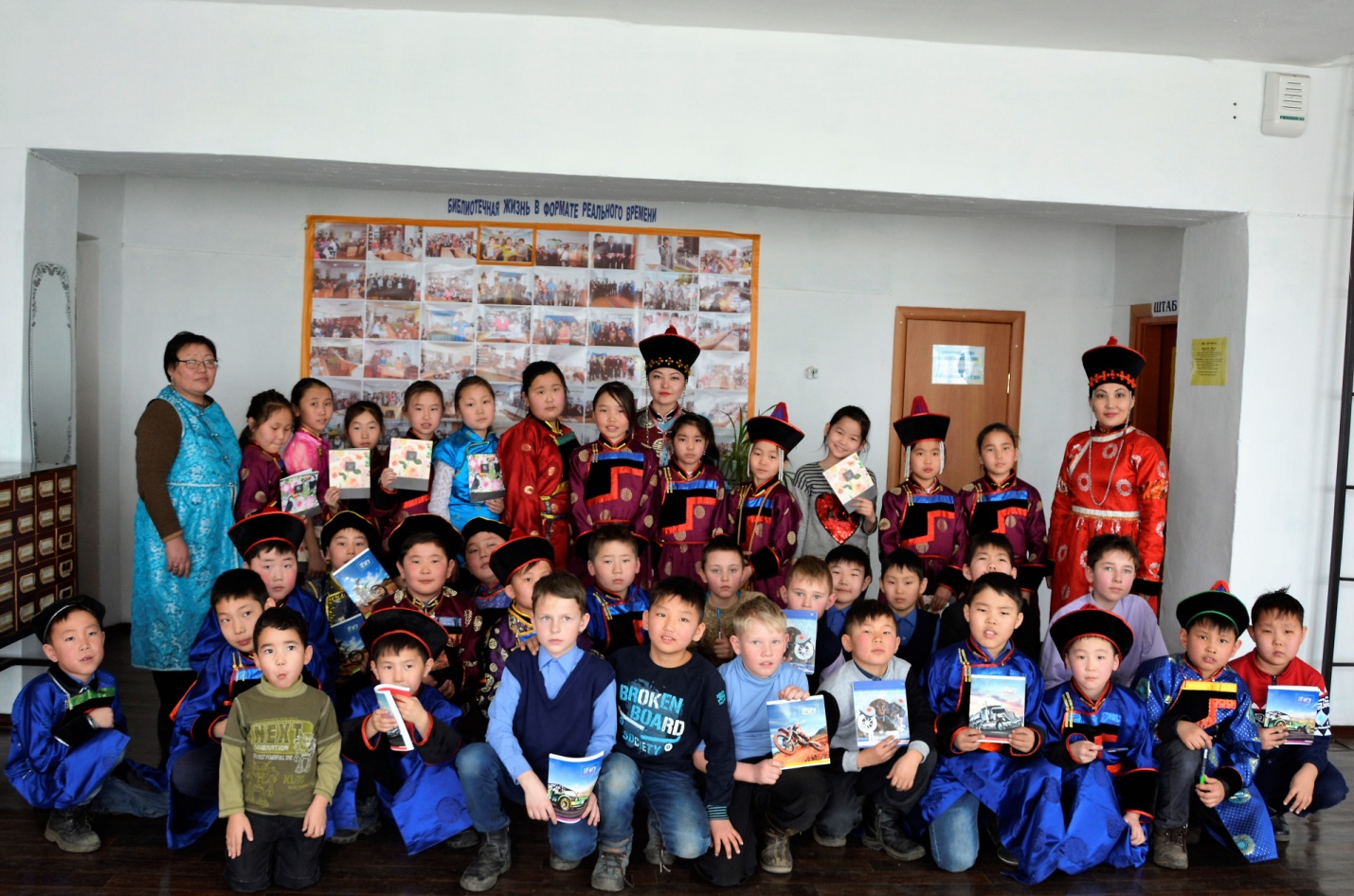 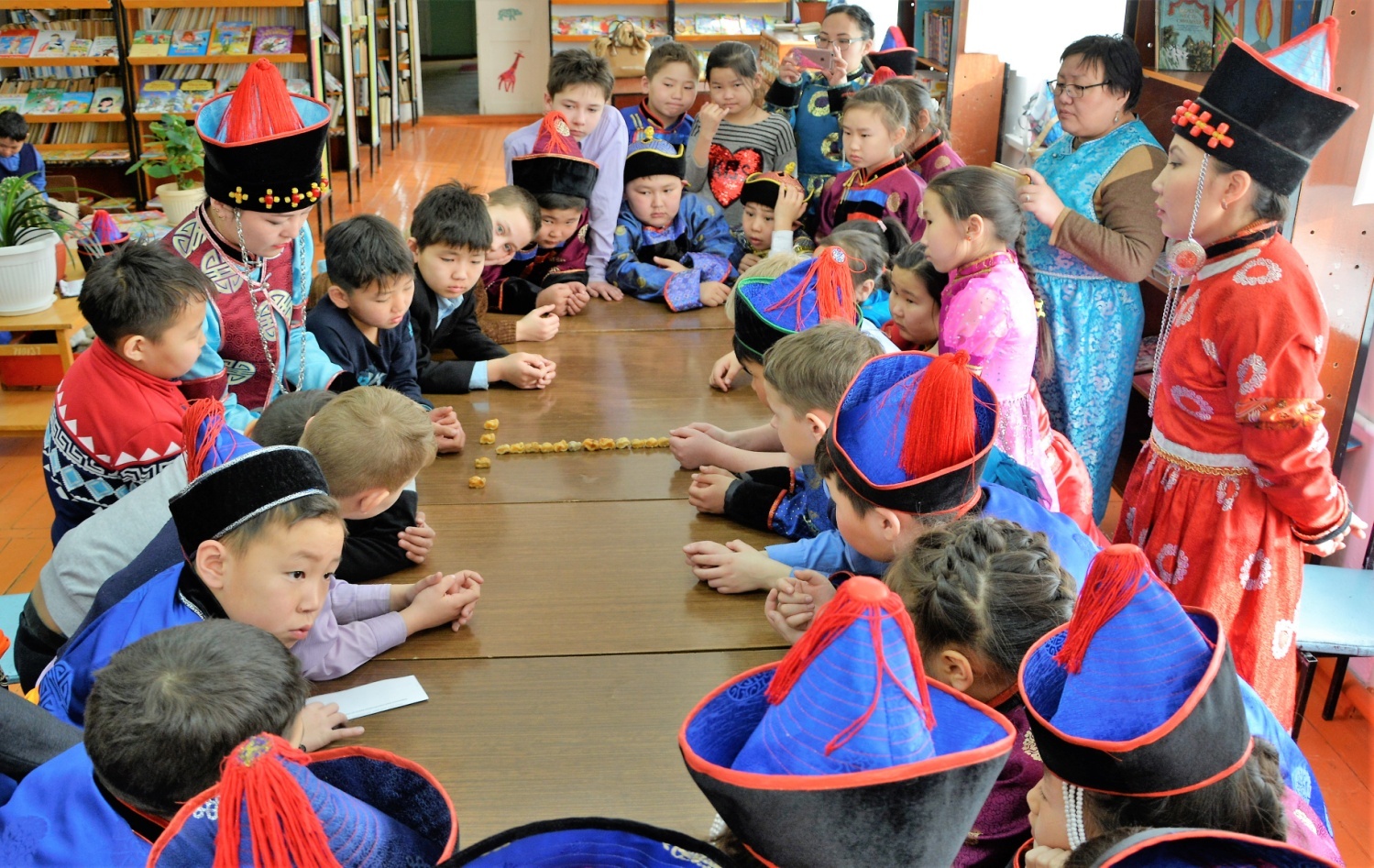 